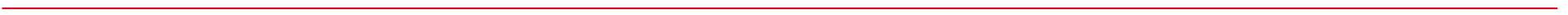 Pubblica consultazionevolta a sollecitare la società civile e le organizzazioni portatrici di interessi collettivi a formulare proposte da valutare in sede di elaborazione della Sotto-Sezione del PIAO 2024 (Piano integrato di attività e organizzazione)relativa alle misure in materia di Prevenzione della Corruzione e di TrasparenzaIl Responsabile per la Prevenzione della Corruzione e la TrasparenzaPREMESSOche il Decreto Legge 9 giugno 2021, n. 80 convertito, con modificazioni, dalla Legge 6 agosto 2021, n. 113 recante “Misure urgenti per il rafforzamento della capacità amministrativa delle pubbliche amministrazioni funzionale all'attuazione del Piano nazionale di ripresa e resilienza (PNRR) e per l'efficienza della giustizia” all’articolo 6, prevede che le pubbliche amministrazioni di cui all'articolo 1, comma 2, del decreto legislativo 30 marzo 2001, n. 165, con più di 50 dipendenti adottino entro il 31 gennaio di ogni anno il PIAO - Piano Integrato di Attività e Organizzazione, nel rispetto delle vigenti discipline di settore e, in particolare, del decreto legislativo 27 ottobre 2009, n. 150 e della legge 6 novembre 2012, n. 190;che la ARES Sardegna è stata dotata del PIAO, (Deliberazione del Direttore Generale n 70 del 30 03 2023), documento unico di programmazione e governance all’interno del quale è pertanto confluito, quale sotto-sezione, anche il relativo PTPCT - Piano Triennale di Prevenzione della Corruzione e della Trasparenza;che il PIAO, ai sensi delle norme sopra riportate, ha durata triennale, con aggiornamento annuale;che appare opportuno e necessario avviare un’istruttoria pubblica, affinché vengano acquisite anche dall’esterno proposte di adeguamento, modifica ed integrazione della Sotto-Sezione del PIAO relativa alla Prevenzione della Corruzione ed alla Trasparenza, garantendo quindi agli stakeholder, con un processo di trasparenza e di massimo coinvolgimento, il diritto di partecipazione attiva e di intervento per la trasmissione di osservazioni, di suggerimenti e di richieste di modifica;VISTEla Delibera numero 1064 del 13 novembre 2019 del Consiglio dell’Autorità Nazionale Anticorruzione ANAC, “Approvazione in via definitiva del Piano Nazionale Anticorruzione 2019”, pagg. 26 e 27 in particolare;la Legge n. 190/2012, e ss.mm. e ii.;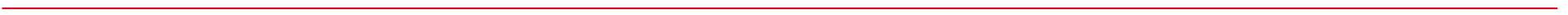 INVITAi cittadini, utenti e dipendenti, e tutte le Associazioni o altre forme di organizzazioni portatrici di interessi collettivi e diffusi a presentare proposte, suggerimenti, osservazioni di cui l’amministrazione terrà conto al fine adeguare in sede di elaborazione e di aggiornamento la Sotto-Sezione del PIAO (Piano integrato di attività e organizzazione) relativa alle misure in materia di Prevenzione della Corruzione e di Trasparenza.Segreteria Responsabile per la Prevenzione della  Corruzione e la Trasparenzasegr. Amm.vagsu